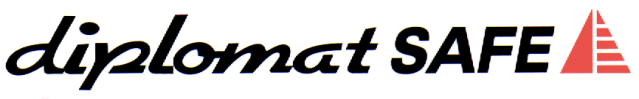 Инструкция по эксплуатации сейфа Diplomat с механическим замком На Вашем сейфе установлен механический 4х-уровневый кодовый замок. Шифр замка — 4 числа от 0 до 99. Всего возможно 100 миллионов таких комбинаций. На вращающемся диске кодового замка нанесено 100 делений, соответствующих числам шифра.Как открыть сейф?                    Шаг 1: Вращайте диск по часовой стрелке так, что бы деление соответствующее первому числу шифра    3 раза прошло мимо метки на неподвижной части замка, и остановитесь тогда, когда это деление окажется в 4-й раз напротив метки.Шаг 2: Вращайте диск против часовой стрелки так, чтобы деление, соответствующее второму числу шифра, 2 раза прошло мимо метки, и остановитесь тогда, когда это деление окажется в 3-й раз напротив метки.Шаг 3: Вращайте диск по часовой стрелке так, что бы деление, соответствующее третьему числу шифра, 1 раз прошло мимо метки, и остановитесь тогда, когда это деление окажется во 2-й раз напротив метки.Шаг 4: Вращайте диск против часовой стрелки и остановитесь тогда, когда деление, соответствующее четвертому числу шифра, окажется напротив метки.Шаг 5: Поверните ключ в замке, следом поверните ручку (если она есть) и откройте дверь сейфа.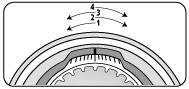 Как закрыть сейф?Если хотите  закрыть сейф на ключ, просто поверните ключ в замке.Если хотите закрыть сейф на кодовый замок, поверните диск кодового замка на один или несколько оборотов по часовой стрелке.Примечание:При перемещениях сейфа рекомендуется снимать дверь с петель, это уменьшит его массу, а также снизит риск повреждения ручки и замков сейфа. Снимая дверь, не забудьте так же снять опорные подшипники, расположенные в петлях, чтобы не потерять их при транспортировке. В целях предохранения запирающих механизмов от повреждений при попытках взлома крепление ручки преднамеренно ослаблено, поэтому не прикладывайте к ней (особенно при транспортировке) значительных усилий.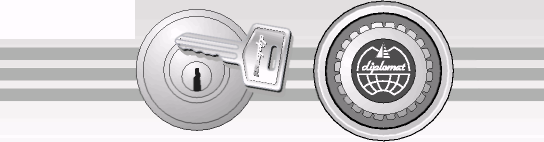 